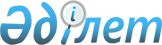 О внесении изменений в решение 21 сессии Бухар-Жырауского районного маслихата от 28 декабря 2017 года № 4 "О бюджете поселков, сельских округов района на 2018-2020 годы"
					
			С истёкшим сроком
			
			
		
					Решение 25 сессии Бухар-Жырауского районного маслихата Карагандинской области от 5 июля 2018 года № 4. Зарегистрировано Департаментом юстиции Карагандинской области 18 июля 2018 года № 4879. Прекращено действие в связи с истечением срока
      В соответствии с Кодексом Республики Казахстан "Бюджетный кодекс Республики Казахстан" от 4 декабря 2008 года, Законом Республики Казахстан "О местном государственном управлении и самоуправлении в Республике Казахстан" от 23 января 2001 года районный маслихат РЕШИЛ:
      1. Внести в решение 21 сессии Бухар-Жырауского районного маслихата от 28 декабря 2017 года №4 "О бюджете поселков, сельских округов района на 2018-2020 годы" (зарегистрировано в Реестре государственной регистрации нормативных правовых актов за №4567, опубликовано в Эталонном контрольном банке нормативных правовых актов Республики Казахстан в электронном виде 24 января 2018 года, в районной газете "Бұқар жырау жаршысы" №5 от 3 февраля 2018 года) следующие изменения:
      1) пункт 3 изложить в следующей редакции:
      "3. Утвердить бюджет поселка Кушокы на 2018-2020 годы согласно приложениям 7, 8 и 9, в том числе на 2018 год в следующих объемах: 
      1) доходы – 70 166 тысяч тенге, в том числе по: 
      налоговым поступлениям – 11 220 тысяч тенге;
      неналоговым поступлениям – 4 136 тысяч тенге;
      поступлениям от продажи основного капитала – 0 тысяч тенге;
      поступлениям трансфертов – 54 810 тысяч тенге;
      2) затраты – 70 166 тысяч тенге;
      3) сальдо по операциям с финансовыми активами – 0 тысяч тенге:
      приобретение финансовых активов – 0 тысяч тенге;
      поступления от продажи финансовых активов государства – 0 тысяч тенге;
      4) дефицит (профицит) бюджета – минус 0 тысяч тенге;
      5) финансирование дефицита (использование профицита) бюджета – 0 тысяч тенге, в том числе:
      поступление займов – 0 тысяч тенге; 
      погашение займов – 0 тысяч тенге;
      используемые остатки бюджетных средств – 0 тысяч тенге;
      6) субвенция – 36 411 тысяч тенге.";
      2) пункт 4 изложить в следующей редакции:
      "4. Утвердить бюджет Доскейского сельского округа на 2018-2020 годы согласно приложениям 10, 11 и 12, в том числе на 2018 год в следующих объемах: 
      1) доходы – 99 678 тысяч тенге, в том числе по: 
      налоговым поступлениям – 11 250 тысяч тенге;
      неналоговым поступлениям – 4 153 тысяч тенге;
      поступлениям от продажи основного капитала – 0 тысяч тенге;
      поступлениям трансфертов – 84 275 тысяч тенге;
      2) затраты – 99 678 тысяч тенге;
      3) сальдо по операциям с финансовыми активами – 0 тысяч тенге:
      приобретение финансовых активов – 0 тысяч тенге;
      поступления от продажи финансовых активов государства – 0 тысяч тенге;
      4) дефицит (профицит) бюджета – минус 0 тысяч тенге;
      5) финансирование дефицита (использование профицита) бюджета – 0 тысяч тенге, в том числе:
      поступление займов – 0 тысяч тенге; 
      погашение займов – 0 тысяч тенге;
      используемые остатки бюджетных средств – 0 тысяч тенге;
      6) субвенция – 79 877 тысяч тенге.";
      3) пункт 5 изложить в следующей редакции:
      "5. Утвердить бюджет Кокпектинского сельского округа на 2018-2020 годы согласно приложениям 13, 14 и 15, в том числе на 2018 год в следующих объемах: 
      1) доходы – 34 739 тысяч тенге, в том числе по: 
      налоговым поступлениям – 9 308 тысяч тенге;
      неналоговым поступлениям – 775 тысяч тенге;
      поступлениям от продажи основного капитала – 0 тысяч тенге;
      поступлениям трансфертов – 24 656 тысяч тенге;
      2) затраты – 34 739 тысяч тенге;
      3) сальдо по операциям с финансовыми активами – 0 тысяч тенге:
      приобретение финансовых активов – 0 тысяч тенге;
      поступления от продажи финансовых активов государства – 0 тысяч тенге;
      4) дефицит (профицит) бюджета – минус 0 тысяч тенге;
      5) финансирование дефицита (использование профицита) бюджета – 0 тысяч тенге, в том числе:
      поступление займов – 0 тысяч тенге; 
      погашение займов – 0 тысяч тенге;
      используемые остатки бюджетных средств – 0 тысяч тенге;
      6) субвенция – 20 536 тысяч тенге.";
      4) пункт 6 изложить в следующей редакции:
      "6. Утвердить бюджет Корнеевского сельского округа на 2018-2020 годы согласно приложениям 16, 17 и 18, в том числе на 2018 год в следующих объемах: 
      1) доходы – 29 698 тысяч тенге, в том числе по: 
      налоговым поступлениям – 2 696 тысяч тенге;
      неналоговым поступлениям – 1 042 тысяч тенге;
      поступлениям от продажи основного капитала – 0 тысяч тенге;
      поступлениям трансфертов – 25 960 тысяч тенге;
      2) затраты – 29 698 тысяч тенге;
      3) сальдо по операциям с финансовыми активами – 0 тысяч тенге:
      приобретение финансовых активов – 0 тысяч тенге;
      поступления от продажи финансовых активов государства – 0 тысяч тенге;
      4) дефицит (профицит) бюджета – минус 0 тысяч тенге;
      5) финансирование дефицита (использование профицита) бюджета – 0 тысяч тенге, в том числе:
      поступление займов – 0 тысяч тенге; 
      погашение займов – 0 тысяч тенге;
      используемые остатки бюджетных средств – 0 тысяч тенге;
      6) субвенция – 18 542 тысяч тенге.";
      5) пункт 7 изложить в следующей редакции:
      "7. Утвердить бюджет Петровского сельского округа на 2018-2020 годы согласно приложениям 19, 20 и 21, в том числе на 2018 год в следующих объемах: 
      1) доходы – 29 649 тысяч тенге, в том числе по: 
      налоговым поступлениям – 4 520 тысяч тенге;
      неналоговым поступлениям – 3 644 тысяч тенге;
      поступлениям от продажи основного капитала – 0 тысяч тенге;
      поступлениям трансфертов – 21 485 тысяч тенге;
      2) затраты – 29 649 тысяч тенге;
      3) сальдо по операциям с финансовыми активами – 0 тысяч тенге:
      приобретение финансовых активов – 0 тысяч тенге;
      поступления от продажи финансовых активов государства – 0 тысяч тенге;
      4) дефицит (профицит) бюджета – минус 0 тысяч тенге;
      5) финансирование дефицита (использование профицита) бюджета – 0 тысяч тенге, в том числе:
      поступление займов – 0 тысяч тенге; 
      погашение займов – 0 тысяч тенге;
      используемые остатки бюджетных средств – 0 тысяч тенге;
      6) субвенция – 19 150 тысяч тенге.";
      6) приложения 7, 10, 13, 16, 19, 31 к указанному решению изложить в новой редакции согласно приложениям 1, 2, 3, 4, 5, 6 к настоящему решению.
      2. Настоящее решение вводится в действие с 1 января 2018 года. Бюджет поселка Кушокы на 2018 год Бюджет Доскейского сельского округа на 2018 год Бюджет Кокпектинского сельского округа на 2018 год Бюджет Корнеевского сельского округа на 2018 год Бюджет Петровского сельского округа на 2018 год Целевые трансферты на 2018 год
					© 2012. РГП на ПХВ «Институт законодательства и правовой информации Республики Казахстан» Министерства юстиции Республики Казахстан
				
      Председатель сессии 

Л. Игликов

      Секретарь маслихата 

А. Әли
Приложение 1
к решению 25 сессии
Бухар-Жырауского
районного маслихата
от 5 июля 2018 года № 4
Приложение 7к решению 21 сессииБухар-Жыраускогорайонного маслихатаот 28 декабря 2017 года №4
Категория
Категория
Категория
Категория
Сумма (тысяч тенге)
Класс
Класс
Класс
Сумма (тысяч тенге)
Подкласс 
Подкласс 
Сумма (тысяч тенге)
Наименование
Сумма (тысяч тенге)
1
2
3
4
5
I. Доходы
70 166
1
Налоговые поступления
11 220
01
Подоходный налог
4 000
2
Индивидуальный подоходный налог
4 000
04
Hалоги на собственность
7 220
1
Hалоги на имущество
200
3
Земельный налог
200
4
Hалог на транспортные средства
6 820
2
Неналоговые поступления
4 136
04
Штрафы, пени, санкции, взыскания, налагаемые государственными учреждениями, финансируемыми из государственного бюджета, а также содержащимися и финансируемыми из бюджета (сметы расходов) Национального Банка Республики Казахстан
200
1
Штрафы, пени, санкции, взыскания, налагаемые государственными учреждениями, финансируемыми из государственного бюджета, а также содержащимися и финансируемыми из бюджета (сметы расходов) Национального Банка Республики Казахстан, за исключением поступлений от организаций нефтяного сектора и в Фонд компенсации потерпевшим
200
06
Прочие неналоговые поступления
3 936
1
Прочие неналоговые поступления
3 936
4
Поступления трансфертов
54 810
02
Трансферты из вышестоящих органов государственного управления
54 810
3
Трансферты из районного (города областного значения) бюджета
54 810
Функциональная группа
Функциональная группа
Функциональная группа
Функциональная группа
Функциональная группа
Сумма (тысяч тенге)
Функциональная подгруппа
Функциональная подгруппа
Функциональная подгруппа
Функциональная подгруппа
Сумма (тысяч тенге)
Администратор бюджетных программ
Администратор бюджетных программ
Администратор бюджетных программ
Сумма (тысяч тенге)
Программа
Программа
Сумма (тысяч тенге)
Наименование
Наименование
Сумма (тысяч тенге)
1
2
3
4
5
6
II. Затраты
70 166
01
Государственные услуги общего характера
21 477
1
Представительные, исполнительные и другие органы, выполняющие общие функции государственного управления
21 477
124
Аппарат акима города районного значения, села, поселка, сельского округа
21 477
001
Услуги по обеспечению деятельности акима города районного значения, села, поселка, сельского округа
21 477
04
Образование
39 024
1
Дошкольное воспитание и обучение
39 024
124
Аппарат акима города районного значения, села, поселка, сельского округа
39 024
004
Дошкольное воспитание и обучение и организация медицинского обслуживания в организациях дошкольного воспитания и обучения
39 024
07
Жилищно-коммунальное хозяйство
1 289
3
Благоустройство населенных пунктов
1 289
124
Аппарат акима города районного значения, села, поселка, сельского округа
1 289
008
Освещение улиц в населенных пунктах
1 189
009
Обеспечение санитарии населенных пунктов
100
12
Транспорт и коммуникации
4 072
1
Автомобильный транспорт
4 072
124
Аппарат акима города районного значения, села, поселка, сельского округа
4 072
013
Обеспечение функционирования автомобильных дорог в городах районного значения, селах, поселках, сельских округах
4 072
13
Прочие
4 304
9
Прочие
4 304
124
Аппарат акима города районного значения, села, поселка, сельского округа
4 304
040
Реализация мероприятий для решения вопросов обустройства населенных пунктов в реализацию мер по содействию экономическому развитию регионов в рамках Программы развития регионов до 2020 года
4 304
Категория
Категория
Категория
Категория
Сумма (тысяч тенге)
Класс
Класс
Класс
Сумма (тысяч тенге)
Подкласс
Подкласс
Сумма (тысяч тенге)
Наименование
Сумма (тысяч тенге)
1
2
3
4
5
Погашение бюджетных кредитов
0
5
Погашение бюджетных кредитов
0
01
Погашение бюджетных кредитов
1
Погашение бюджетных кредитов, выданных из государственного бюджета
Функциональная группа 
Функциональная группа 
Функциональная группа 
Функциональная группа 
Функциональная группа 
Сумма (тысяч тенге)
Функциональная подгруппа
Функциональная подгруппа
Функциональная подгруппа
Функциональная подгруппа
Сумма (тысяч тенге)
Администратор бюджетных программ
Администратор бюджетных программ
Администратор бюджетных программ
Сумма (тысяч тенге)
Программа
Программа
Сумма (тысяч тенге)
Наименование
Сумма (тысяч тенге)
1
2
3
4
5
6
IV. Сальдо по операциям с финансовыми активами
 0
Приобретение финансовых активов 
 0
Категория
Категория
Категория
Категория
Сумма (тысяч тенге)
Класс
Класс
Класс
Сумма (тысяч тенге)
Подкласс
Подкласс
Сумма (тысяч тенге)
Наименование
Сумма (тысяч тенге)
1
2
3
4
5
Поступление от продажи финансовых активов государства
 0
Функциональная группа
Функциональная группа
Функциональная группа
Функциональная группа
Функциональная группа
Сумма (тысяч тенге)
Функциональная подгруппа
Функциональная подгруппа
Функциональная подгруппа
Функциональная подгруппа
Сумма (тысяч тенге)
Администратор бюджетных программ
Администратор бюджетных программ
Администратор бюджетных программ
Сумма (тысяч тенге)
Программа
Программа
Сумма (тысяч тенге)
Наименование
Сумма (тысяч тенге)
1
2
3
4
5
6
V. Дефицит (профицит) бюджета 
0 
VI. Финансирование дефицита (использование профицита) бюджета 
0 Приложение 2
к решению 25 сессии
Бухар-Жырауского
районного маслихата
от 5 июля 2018 года №4
Приложение 10к решению 21 сессииБухар-Жыраускогорайонного маслихатаот 28 декабря 2017 года №4
Категория
Категория
Категория
Категория
Сумма (тысяч тенге)
Класс
Класс
Класс
Сумма (тысяч тенге)
Подкласс 
Подкласс 
Сумма (тысяч тенге)
Наименование
Сумма (тысяч тенге)
1
2
3
4
5
I. Доходы
99 678
1
Налоговые поступления
11 250
01
Подоходный налог
3 000
2
Индивидуальный подоходный налог
3 000
04
Hалоги на собственность
8 250
1
Hалоги на имущество
400
3
Земельный налог
850
4
Hалог на транспортные средства
7 000
2
Неналоговые поступления
4 153
04
Штрафы, пени, санкции, взыскания, налагаемые государственными учреждениями, финансируемыми из государственного бюджета, а также содержащимися и финансируемыми из бюджета (сметы расходов) Национального Банка Республики Казахстан
100
1
Штрафы, пени, санкции, взыскания, налагаемые государственными учреждениями, финансируемыми из государственного бюджета, а также содержащимися и финансируемыми из бюджета (сметы расходов) Национального Банка Республики Казахстан, за исключением поступлений от организаций нефтяного сектора и в Фонд компенсации потерпевшим
100
06
Прочие неналоговые поступления
4 053
1
Прочие неналоговые поступления
4 053
4
Поступления трансфертов
84 275
02
Трансферты из вышестоящих органов государственного управления
84 275
3
Трансферты из районного (города областного значения) бюджета
84 275
Функциональная группа
Функциональная группа
Функциональная группа
Функциональная группа
Функциональная группа
Сумма (тысяч тенге)
Функциональная подгруппа
Функциональная подгруппа
Функциональная подгруппа
Функциональная подгруппа
Сумма (тысяч тенге)
Администратор бюджетных программ
Администратор бюджетных программ
Администратор бюджетных программ
Сумма (тысяч тенге)
Программа
Программа
Сумма (тысяч тенге)
Наименование
Наименование
Сумма (тысяч тенге)
1
2
3
4
5
6
II. Затраты
99 678
01
Государственные услуги общего характера
19 345
1
Представительные, исполнительные и другие органы, выполняющие общие функции государственного управления
19 345
124
Аппарат акима города районного значения, села, поселка, сельского округа
19 345
001
Услуги по обеспечению деятельности акима города районного значения, села, поселка, сельского округа
19 345
04
Образование
69 114
1
Дошкольное воспитание и обучение
67 728
124
Аппарат акима города районного значения, села, поселка, сельского округа
67 728
004
Дошкольное воспитание и обучение и организация медицинского обслуживания в организациях дошкольного воспитания и обучения
67 728
2
Начальное, основное среднее и общее среднее образование
1 386
124
Аппарат акима города районного значения, села, поселка, сельского округа
1 386
005
Организация бесплатного подвоза учащихся до ближайшей школы и обратно в сельской местности
1 386
07
Жилищно-коммунальное хозяйство
6 149
2
Коммунальное хозяйство
449
124
Аппарат акима города районного значения, села, поселка, сельского округа
449
014
Организация водоснабжения населенных пунктов
449
3
Благоустройство населенных пунктов
5 700
124
Аппарат акима города районного значения, села, поселка, сельского округа
5 700
008
Освещение улиц в населенных пунктах
4 500
009
Обеспечение санитарии населенных пунктов
200
011
Благоустройство и озеленение населенных пунктов
1000
12
Транспорт и коммуникации
672
1
Автомобильный транспорт
672
124
Аппарат акима города районного значения, села, поселка, сельского округа
672
013
Обеспечение функционирования автомобильных дорог в городах районного значения, селах, поселках, сельских округах
672
13
Прочие
4 398
9
Прочие
4 398
124
Аппарат акима города районного значения, села, поселка, сельского округа
4 398
040
Реализация мероприятий для решения вопросов обустройства населенных пунктов в реализацию мер по содействию экономическому развитию регионов в рамках Программы развития регионов до 2020 года
4 398
Категория
Категория
Категория
Категория
Сумма (тысяч тенге)
Класс
Класс
Класс
Сумма (тысяч тенге)
Подкласс
Подкласс
Сумма (тысяч тенге)
Наименование
Сумма (тысяч тенге)
1
2
3
4
5
Погашение бюджетных кредитов
0
5
Погашение бюджетных кредитов
0
01
Погашение бюджетных кредитов
1
Погашение бюджетных кредитов, выданных из государственного бюджета
Функциональная группа 
Функциональная группа 
Функциональная группа 
Функциональная группа 
Функциональная группа 
Сумма (тысяч тенге)
Функциональная подгруппа
Функциональная подгруппа
Функциональная подгруппа
Функциональная подгруппа
Сумма (тысяч тенге)
Администратор бюджетных программ
Администратор бюджетных программ
Администратор бюджетных программ
Сумма (тысяч тенге)
Программа
Программа
Сумма (тысяч тенге)
Наименование
Сумма (тысяч тенге)
1
2
3
4
5
6
IV. Сальдо по операциям с финансовыми активами
 0
Приобретение финансовых активов 
 0
Категория
Категория
Категория
Категория
Сумма (тысяч тенге)
Класс
Класс
Класс
Сумма (тысяч тенге)
Подкласс
Подкласс
Сумма (тысяч тенге)
Наименование
Сумма (тысяч тенге)
1
2
3
4
5
Поступление от продажи финансовых активов государства
 0
Функциональная группа
Функциональная группа
Функциональная группа
Функциональная группа
Функциональная группа
Сумма (тысяч тенге)
Функциональная подгруппа
Функциональная подгруппа
Функциональная подгруппа
Функциональная подгруппа
Сумма (тысяч тенге)
Администратор бюджетных программ
Администратор бюджетных программ
Администратор бюджетных программ
Сумма (тысяч тенге)
Программа
Программа
Сумма (тысяч тенге)
Наименование
Сумма (тысяч тенге)
1
2
3
4
5
6
V. Дефицит (профицит) бюджета 
0 
VI. Финансирование дефицита (использование профицита) бюджета 
0 Приложение 3
к решению 25 сессии
Бухар-Жырауского
районного маслихата
от 5 июля 2018 года №4
Приложение 13к решению 21 сессииБухар-Жыраускогорайонного маслихатаот 28 декабря 2017 года №4
Категория
Категория
Категория
Категория
Сумма (тысяч тенге)
Класс
Класс
Класс
Сумма (тысяч тенге)
Подкласс 
Подкласс 
Сумма (тысяч тенге)
Наименование
Сумма (тысяч тенге)
1
2
3
4
5
I. Доходы
34 739
1
Налоговые поступления
9 308
01
Подоходный налог
3 500
2
Индивидуальный подоходный налог
3 500
04
Hалоги на собственность
5 808
1
Hалоги на имущество
290
3
Земельный налог
498
4
Hалог на транспортные средства
5 020
2
Неналоговые поступления
775
04
Штрафы, пени, санкции, взыскания, налагаемые государственными учреждениями, финансируемыми из государственного бюджета, а также содержащимися и финансируемыми из бюджета (сметы расходов) Национального Банка Республики Казахстан
100
1
Штрафы, пени, санкции, взыскания, налагаемые государственными учреждениями, финансируемыми из государственного бюджета, а также содержащимися и финансируемыми из бюджета (сметы расходов) Национального Банка Республики Казахстан, за исключением поступлений от организаций нефтяного сектора и в Фонд компенсации потерпевшим
100
06
Прочие неналоговые поступления
675
1
Прочие неналоговые поступления
675
4
Поступления трансфертов
24 656
02
Трансферты из вышестоящих органов государственного управления
24 656
3
Трансферты из районного (города областного значения) бюджета
24 656
Функциональная группа
Функциональная группа
Функциональная группа
Функциональная группа
Функциональная группа
Сумма (тысяч тенге)
Функциональная подгруппа
Функциональная подгруппа
Функциональная подгруппа
Функциональная подгруппа
Сумма (тысяч тенге)
Администратор бюджетных программ
Администратор бюджетных программ
Администратор бюджетных программ
Сумма (тысяч тенге)
Программа
Программа
Сумма (тысяч тенге)
Наименование
Наименование
Сумма (тысяч тенге)
1
2
3
4
5
6
II. Затраты
34 739
01
Государственные услуги общего характера
18 478
1
Представительные, исполнительные и другие органы, выполняющие общие функции государственного управления
18 478
124
Аппарат акима города районного значения, села, поселка, сельского округа
18 478
001
Услуги по обеспечению деятельности акима города районного значения, села, поселка, сельского округа
18 478
07
Жилищно-коммунальное хозяйство
8 557
2
Коммунальное хозяйство
2 027
124
Аппарат акима города районного значения, села, поселка, сельского округа
2 027
014
Организация водоснабжения населенных пунктов
2 027
3
Благоустройство населенных пунктов
6 530
124
Аппарат акима города районного значения, села, поселка, сельского округа
6 530
008
Освещение улиц в населенных пунктах
5 960
009
Обеспечение санитарии населенных пунктов
100
011
Благоустройство и озеленение населенных пунктов
470
12
Транспорт и коммуникации
3 584
1
Автомобильный транспорт
3 584
124
Аппарат акима города районного значения, села, поселка, сельского округа
3 584
013
Обеспечение функционирования автомобильных дорог в городах районного значения, селах, поселках, сельских округах
3 584
13
Прочие
4 120
9
Прочие
4 120
124
Аппарат акима города районного значения, села, поселка, сельского округа
4 120
040
Реализация мероприятий для решения вопросов обустройства населенных пунктов в реализацию мер по содействию экономическому развитию регионов в рамках Программы развития регионов до 2020 года
4 120
Категория
Категория
Категория
Категория
Сумма (тысяч тенге)
Класс
Класс
Класс
Сумма (тысяч тенге)
Подкласс
Подкласс
Сумма (тысяч тенге)
Наименование
Сумма (тысяч тенге)
1
2
3
4
5
Погашение бюджетных кредитов
0
5
Погашение бюджетных кредитов
0
01
Погашение бюджетных кредитов
1
Погашение бюджетных кредитов, выданных из государственного бюджета
Функциональная группа 
Функциональная группа 
Функциональная группа 
Функциональная группа 
Функциональная группа 
Сумма (тысяч тенге)
Функциональная подгруппа
Функциональная подгруппа
Функциональная подгруппа
Функциональная подгруппа
Сумма (тысяч тенге)
Администратор бюджетных программ
Администратор бюджетных программ
Администратор бюджетных программ
Сумма (тысяч тенге)
Программа
Программа
Сумма (тысяч тенге)
Наименование
Сумма (тысяч тенге)
1
2
3
4
5
6
IV. Сальдо по операциям с финансовыми активами
 0
Приобретение финансовых активов 
 0
Категория
Категория
Категория
Категория
Сумма (тысяч тенге)
Класс
Класс
Класс
Сумма (тысяч тенге)
Подкласс
Подкласс
Сумма (тысяч тенге)
Наименование
Сумма (тысяч тенге)
1
2
3
4
5
Поступление от продажи финансовых активов государства
 0
Функциональная группа
Функциональная группа
Функциональная группа
Функциональная группа
Функциональная группа
Сумма (тысяч тенге)
Функциональная подгруппа
Функциональная подгруппа
Функциональная подгруппа
Функциональная подгруппа
Сумма (тысяч тенге)
Администратор бюджетных программ
Администратор бюджетных программ
Администратор бюджетных программ
Сумма (тысяч тенге)
Программа
Программа
Сумма (тысяч тенге)
Наименование
Сумма (тысяч тенге)
1
2
3
4
5
6
V. Дефицит (профицит) бюджета 
0 
VI. Финансирование дефицита (использование профицита) бюджета 
0 Приложение 4
к решению 25 сессии
Бухар-Жырауского
районного маслихата
от 5 июля 2018 года №4
Приложение 16к решению 21 сессииБухар-Жыраускогорайонного маслихатаот 28 декабря 2017 года №4
Категория
Категория
Категория
Категория
Сумма (тысяч тенге)
Класс
Класс
Класс
Сумма (тысяч тенге)
Подкласс 
Подкласс 
Сумма (тысяч тенге)
Наименование
Сумма (тысяч тенге)
1
2
3
4
5
I. Доходы
29 698
1
Налоговые поступления
2 696
01
Подоходный налог
850
2
Индивидуальный подоходный налог
850
04
Hалоги на собственность
1 846
1
Hалоги на имущество
28
3
Земельный налог
118
4
Hалог на транспортные средства
1 700
2
Неналоговые поступления
1 042
04
Штрафы, пени, санкции, взыскания, налагаемые государственными учреждениями, финансируемыми из государственного бюджета, а также содержащимися и финансируемыми из бюджета (сметы расходов) Национального Банка Республики Казахстан
200
1
Штрафы, пени, санкции, взыскания, налагаемые государственными учреждениями, финансируемыми из государственного бюджета, а также содержащимися и финансируемыми из бюджета (сметы расходов) Национального Банка Республики Казахстан, за исключением поступлений от организаций нефтяного сектора и в Фонд компенсации потерпевшим
200
06
Прочие неналоговые поступления
842
1
Прочие неналоговые поступления
842
4
Поступления трансфертов
25 960
02
Трансферты из вышестоящих органов государственного управления
25 960
3
Трансферты из районного (города областного значения) бюджета
25 960
Функциональная группа
Функциональная группа
Функциональная группа
Функциональная группа
Функциональная группа
Сумма (тысяч тенге)
Функциональная подгруппа
Функциональная подгруппа
Функциональная подгруппа
Функциональная подгруппа
Сумма (тысяч тенге)
Администратор бюджетных программ
Администратор бюджетных программ
Администратор бюджетных программ
Сумма (тысяч тенге)
Программа
Программа
Сумма (тысяч тенге)
Наименование
Наименование
Сумма (тысяч тенге)
1
2
3
4
5
6
II. Затраты
29 698
01
Государственные услуги общего характера
17 584
1
Представительные, исполнительные и другие органы, выполняющие общие функции государственного управления
17 584
124
Аппарат акима города районного значения, села, поселка, сельского округа
17 584
001
Услуги по обеспечению деятельности акима города районного значения, села, поселка, сельского округа
17 584
07
Жилищно-коммунальное хозяйство
7 534
2
Коммунальное хозяйство
280
124
Аппарат акима города районного значения, села, поселка, сельского округа
280
014
Организация водоснабжения населенных пунктов
280
3
Благоустройство населенных пунктов
7 254
124
Аппарат акима города районного значения, села, поселка, сельского округа
7 254
008
Освещение улиц в населенных пунктах
1 174
009
Обеспечение санитарии населенных пунктов
600
011
Благоустройство и озеленение населенных пунктов
5 480
12
Транспорт и коммуникации
2 562
1
Автомобильный транспорт
2 562
124
Аппарат акима города районного значения, села, поселка, сельского округа
2 562
013
Обеспечение функционирования автомобильных дорог в городах районного значения, селах, поселках, сельских округах
2 562
13
Прочие
2 018
9
Прочие
2 018
124
Аппарат акима города районного значения, села, поселка, сельского округа
2 018
040
Реализация мероприятий для решения вопросов обустройства населенных пунктов в реализацию мер по содействию экономическому развитию регионов в рамках Программы развития регионов до 2020 года
2 018
Категория
Категория
Категория
Категория
Сумма (тысяч тенге)
Класс
Класс
Класс
Сумма (тысяч тенге)
Подкласс
Подкласс
Сумма (тысяч тенге)
Наименование
Сумма (тысяч тенге)
1
2
3
4
5
Погашение бюджетных кредитов
0
5
Погашение бюджетных кредитов
0
01
Погашение бюджетных кредитов
1
Погашение бюджетных кредитов, выданных из государственного бюджета
Функциональная группа 
Функциональная группа 
Функциональная группа 
Функциональная группа 
Функциональная группа 
Сумма (тысяч тенге)
Функциональная подгруппа
Функциональная подгруппа
Функциональная подгруппа
Функциональная подгруппа
Сумма (тысяч тенге)
Администратор бюджетных программ
Администратор бюджетных программ
Администратор бюджетных программ
Сумма (тысяч тенге)
Программа
Программа
Сумма (тысяч тенге)
Наименование
Сумма (тысяч тенге)
1
2
3
4
5
6
IV. Сальдо по операциям с финансовыми активами
 0
Приобретение финансовых активов 
 0
Категория
Категория
Категория
Категория
Сумма (тысяч тенге)
Класс
Класс
Класс
Сумма (тысяч тенге)
Подкласс
Подкласс
Сумма (тысяч тенге)
Наименование
Сумма (тысяч тенге)
1
2
3
4
5
Поступление от продажи финансовых активов государства
 0
Функциональная группа
Функциональная группа
Функциональная группа
Функциональная группа
Функциональная группа
Сумма (тысяч тенге)
Функциональная подгруппа
Функциональная подгруппа
Функциональная подгруппа
Функциональная подгруппа
Сумма (тысяч тенге)
Администратор бюджетных программ
Администратор бюджетных программ
Администратор бюджетных программ
Сумма (тысяч тенге)
Программа
Программа
Сумма (тысяч тенге)
Наименование
Сумма (тысяч тенге)
1
2
3
4
5
6
V. Дефицит (профицит) бюджета 
0 
VI. Финансирование дефицита (использование профицита) бюджета 
0 Приложение 5
к решению 25 сессии
Бухар-Жырауского
районного маслихата
от 5 июля 2018 года №4
Приложение 19к решению 21 сессииБухар-Жыраускогорайонного маслихатаот 28 декабря 2017 года №4
Категория
Категория
Категория
Категория
Сумма (тысяч тенге)
Класс
Класс
Класс
Сумма (тысяч тенге)
Подкласс 
Подкласс 
Сумма (тысяч тенге)
Наименование
Сумма (тысяч тенге)
1
2
3
4
5
I. Доходы
29 649
1
Налоговые поступления
4 520
01
Подоходный налог
1 200
2
Индивидуальный подоходный налог
1 200
04
Hалоги на собственность
3 320
1
Hалоги на имущество
80
3
Земельный налог
440
4
Hалог на транспортные средства
2 800
2
Неналоговые поступления
3 644
04
Штрафы, пени, санкции, взыскания, налагаемые государственными учреждениями, финансируемыми из государственного бюджета, а также содержащимися и финансируемыми из бюджета (сметы расходов) Национального Банка Республики Казахстан
100
1
Штрафы, пени, санкции, взыскания, налагаемые государственными учреждениями, финансируемыми из государственного бюджета, а также содержащимися и финансируемыми из бюджета (сметы расходов) Национального Банка Республики Казахстан, за исключением поступлений от организаций нефтяного сектора и в Фонд компенсации потерпевшим
100
06
Прочие неналоговые поступления
3 544
1
Прочие неналоговые поступления
3 544
4
Поступления трансфертов
21 485
02
Трансферты из вышестоящих органов государственного управления
21 485
3
Трансферты из районного (города областного значения) бюджета
21 485
Функциональная группа
Функциональная группа
Функциональная группа
Функциональная группа
Функциональная группа
Сумма (тысяч тенге)
Функциональная подгруппа
Функциональная подгруппа
Функциональная подгруппа
Функциональная подгруппа
Сумма (тысяч тенге)
Администратор бюджетных программ
Администратор бюджетных программ
Администратор бюджетных программ
Сумма (тысяч тенге)
Программа
Программа
Сумма (тысяч тенге)
Наименование
Наименование
Сумма (тысяч тенге)
1
2
3
4
5
6
II. Затраты
29 649
01
Государственные услуги общего характера
20 346
1
Представительные, исполнительные и другие органы, выполняющие общие функции государственного управления
20 346
124
Аппарат акима города районного значения, села, поселка, сельского округа
20 346
001
Услуги по обеспечению деятельности акима города районного значения, села, поселка, сельского округа
20 346
07
Жилищно-коммунальное хозяйство
5 368
2
Коммунальное хозяйство
1 293
124
Аппарат акима города районного значения, села, поселка, сельского округа
1 293
014
Организация водоснабжения населенных пунктов
1 293
3
Благоустройство населенных пунктов
4 075
124
Аппарат акима города районного значения, села, поселка, сельского округа
4 075
008
Освещение улиц в населенных пунктах
3 961
009
Обеспечение санитарии населенных пунктов
0
011
Благоустройство и озеленение населенных пунктов
114
12
Транспорт и коммуникации
1 600
1
Автомобильный транспорт
1 600
124
Аппарат акима города районного значения, села, поселка, сельского округа
1 600
013
Обеспечение функционирования автомобильных дорог в городах районного значения, селах, поселках, сельских округах
1 600
13
Прочие
2 335
9
Прочие
2 335
124
Аппарат акима города районного значения, села, поселка, сельского округа
2 335
040
Реализация мероприятий для решения вопросов обустройства населенных пунктов в реализацию мер по содействию экономическому развитию регионов в рамках Программы развития регионов до 2020 года
2 335
Категория
Категория
Категория
Категория
Сумма (тысяч тенге)
Класс
Класс
Класс
Сумма (тысяч тенге)
Подкласс
Подкласс
Сумма (тысяч тенге)
Наименование
Сумма (тысяч тенге)
1
2
3
4
5
Погашение бюджетных кредитов
0
5
Погашение бюджетных кредитов
0
01
Погашение бюджетных кредитов
1
Погашение бюджетных кредитов, выданных из государственного бюджета
Функциональная группа 
Функциональная группа 
Функциональная группа 
Функциональная группа 
Функциональная группа 
Сумма (тысяч тенге)
Функциональная подгруппа
Функциональная подгруппа
Функциональная подгруппа
Функциональная подгруппа
Сумма (тысяч тенге)
Администратор бюджетных программ
Администратор бюджетных программ
Администратор бюджетных программ
Сумма (тысяч тенге)
Программа
Программа
Сумма (тысяч тенге)
Наименование
Сумма (тысяч тенге)
1
2
3
4
5
6
IV. Сальдо по операциям с финансовыми активами
 0
Приобретение финансовых активов 
 0
Категория
Категория
Категория
Категория
Сумма (тысяч тенге)
Класс
Класс
Класс
Сумма (тысяч тенге)
Подкласс
Подкласс
Сумма (тысяч тенге)
Наименование
Сумма (тысяч тенге)
1
2
3
4
5
Поступление от продажи финансовых активов государства
 0
Функциональная группа
Функциональная группа
Функциональная группа
Функциональная группа
Функциональная группа
Сумма (тысяч тенге)
Функциональная подгруппа
Функциональная подгруппа
Функциональная подгруппа
Функциональная подгруппа
Сумма (тысяч тенге)
Администратор бюджетных программ
Администратор бюджетных программ
Администратор бюджетных программ
Сумма (тысяч тенге)
Программа
Программа
Сумма (тысяч тенге)
Наименование
Сумма (тысяч тенге)
1
2
3
4
5
6
V. Дефицит (профицит) бюджета 
0 
VI. Финансирование дефицита (использование профицита) бюджета 
0Приложение 6
к решению 25 сессии
Бухар-Жырауского
районного маслихата
от 5 июля 2018 года №4
Приложение 31к решению 21 сессииБухар-Жыраускогорайонного маслихатаот 28 декабря 2017 года №4
Функциональная группа
Функциональная группа
Функциональная группа
Функциональная группа
Функциональная группа
Сумма (тысяч тенге)
Функциональная подгруппа 
Функциональная подгруппа 
Функциональная подгруппа 
Функциональная подгруппа 
Сумма (тысяч тенге)
Администратор бюджетных программ
Администратор бюджетных программ
Администратор бюджетных программ
Сумма (тысяч тенге)
Программа
Программа
Сумма (тысяч тенге)
Наименование
Наименование
Сумма (тысяч тенге)
1
2
3
4
5
6
II. Затраты
213 350
01
Государственные услуги общего характера
1 000
1
Представительные, исполнительные и другие органы, выполняющие общие функции государственного управления
1 000
124
Аппарат акима города районного значения, села, поселка, сельского округа
1 000
001
Услуги по обеспечению деятельности акима города районного значения, села, поселка, сельского округа
1 000
аппарат акима поселка Кушокы
1 000
04
Образование
13 095
1
Дошкольное воспитание и обучение
13 095
124
Аппарат акима города районного значения, села, поселка, сельского округа
13 095
004
Дошкольное воспитание и обучение и организация медицинского обслуживания в организациях дошкольного воспитания и обучения
13 095
аппарат акима поселка Кушокы
13 095
07
Жилищно-коммунальное хозяйство
71 035
3
Благоустройство населенных пунктов
71 035
124
Аппарат акима города районного значения, села, поселка, сельского округа
71 035
008
Освещение улиц в населенных пунктах
12 275
аппарат акима поселка Ботакара
12 275
011
Благоустройство и озеленение населенных пунктов
58 760
аппарат акима поселка Ботакара
53 360
аппарат акима Корнеевского с/о
5 400
12
Транспорт и коммуникации
90 474
1
Автомобильный транспорт
90 474
124
Аппарат акима города районного значения, села, поселка, сельского округа
90 474
045
Капитальный и средний ремонт автомобильных дорог в городах районного значения, селах, поселках, сельских округах
90 474
аппарат акима поселка Ботакара
90 474
13
Прочие
37 746
9
Прочие
37 746
124
Аппарат акима города районного значения, села, поселка, сельского округа
37 746
040
Реализация мероприятий для решения вопросов обустройства населенных пунктов в реализацию мер по содействию экономическому развитию регионов в рамках Программы развития регионов до 2020 года
37 746
аппарат акима поселка Ботакара
6 103
аппарат акима поселка Габидена Мустафина
3 957
аппарат акима поселка Кушокы
4 304
Аппарат акима Доскейского сельского округа
4 398
Аппарат акима Кокпектинского сельского округа
4 120
Аппарат акима Корнеевского сельского округа
2 018
Аппарат акима Петровского сельского округа
2 335
Аппарат акима сельского округа Баймырза
2 248
Аппарат акима Ростовского сельского округа
3 150
Аппарат акима Уштобинского сельского округа
5 113